   Технологическая карта урока ПредметПредметматематикаматематикаматематикаматематикаматематикаматематикаматематикаКласс      5Класс      5Класс      5Класс      5Тема урокаТема урокаШкала. Координатный луч.Шкала. Координатный луч.Шкала. Координатный луч.Шкала. Координатный луч.Шкала. Координатный луч.Шкала. Координатный луч.Шкала. Координатный луч.Шкала. Координатный луч.Шкала. Координатный луч.Шкала. Координатный луч.Шкала. Координатный луч.Педагогические цели урокаПедагогические цели урока1.Создавать условия для формирования способности учащегося к новому способу деятельности.2.Создавать условия для развития познавательного интереса, мышления, логики, способности конструктивного творчества. 3.Создавать условия для самостоятельного поиска при решении задач,  для взаимодействия обучающимися в группе1.Создавать условия для формирования способности учащегося к новому способу деятельности.2.Создавать условия для развития познавательного интереса, мышления, логики, способности конструктивного творчества. 3.Создавать условия для самостоятельного поиска при решении задач,  для взаимодействия обучающимися в группе1.Создавать условия для формирования способности учащегося к новому способу деятельности.2.Создавать условия для развития познавательного интереса, мышления, логики, способности конструктивного творчества. 3.Создавать условия для самостоятельного поиска при решении задач,  для взаимодействия обучающимися в группе1.Создавать условия для формирования способности учащегося к новому способу деятельности.2.Создавать условия для развития познавательного интереса, мышления, логики, способности конструктивного творчества. 3.Создавать условия для самостоятельного поиска при решении задач,  для взаимодействия обучающимися в группе1.Создавать условия для формирования способности учащегося к новому способу деятельности.2.Создавать условия для развития познавательного интереса, мышления, логики, способности конструктивного творчества. 3.Создавать условия для самостоятельного поиска при решении задач,  для взаимодействия обучающимися в группе1.Создавать условия для формирования способности учащегося к новому способу деятельности.2.Создавать условия для развития познавательного интереса, мышления, логики, способности конструктивного творчества. 3.Создавать условия для самостоятельного поиска при решении задач,  для взаимодействия обучающимися в группе1.Создавать условия для формирования способности учащегося к новому способу деятельности.2.Создавать условия для развития познавательного интереса, мышления, логики, способности конструктивного творчества. 3.Создавать условия для самостоятельного поиска при решении задач,  для взаимодействия обучающимися в группе1.Создавать условия для формирования способности учащегося к новому способу деятельности.2.Создавать условия для развития познавательного интереса, мышления, логики, способности конструктивного творчества. 3.Создавать условия для самостоятельного поиска при решении задач,  для взаимодействия обучающимися в группе1.Создавать условия для формирования способности учащегося к новому способу деятельности.2.Создавать условия для развития познавательного интереса, мышления, логики, способности конструктивного творчества. 3.Создавать условия для самостоятельного поиска при решении задач,  для взаимодействия обучающимися в группе1.Создавать условия для формирования способности учащегося к новому способу деятельности.2.Создавать условия для развития познавательного интереса, мышления, логики, способности конструктивного творчества. 3.Создавать условия для самостоятельного поиска при решении задач,  для взаимодействия обучающимися в группе1.Создавать условия для формирования способности учащегося к новому способу деятельности.2.Создавать условия для развития познавательного интереса, мышления, логики, способности конструктивного творчества. 3.Создавать условия для самостоятельного поиска при решении задач,  для взаимодействия обучающимися в группеЗадачи урокаЗадачи урокаЗакрепить понятие шкалы и координатного луча.Развивать умение сравнивать, делать выводы и развивать устную речь.Воспитывать умение высказывать свою точку зрения, слушать других, принимать участие в диалоге.Закрепить понятие шкалы и координатного луча.Развивать умение сравнивать, делать выводы и развивать устную речь.Воспитывать умение высказывать свою точку зрения, слушать других, принимать участие в диалоге.Закрепить понятие шкалы и координатного луча.Развивать умение сравнивать, делать выводы и развивать устную речь.Воспитывать умение высказывать свою точку зрения, слушать других, принимать участие в диалоге.Закрепить понятие шкалы и координатного луча.Развивать умение сравнивать, делать выводы и развивать устную речь.Воспитывать умение высказывать свою точку зрения, слушать других, принимать участие в диалоге.Закрепить понятие шкалы и координатного луча.Развивать умение сравнивать, делать выводы и развивать устную речь.Воспитывать умение высказывать свою точку зрения, слушать других, принимать участие в диалоге.Закрепить понятие шкалы и координатного луча.Развивать умение сравнивать, делать выводы и развивать устную речь.Воспитывать умение высказывать свою точку зрения, слушать других, принимать участие в диалоге.Закрепить понятие шкалы и координатного луча.Развивать умение сравнивать, делать выводы и развивать устную речь.Воспитывать умение высказывать свою точку зрения, слушать других, принимать участие в диалоге.Закрепить понятие шкалы и координатного луча.Развивать умение сравнивать, делать выводы и развивать устную речь.Воспитывать умение высказывать свою точку зрения, слушать других, принимать участие в диалоге.Закрепить понятие шкалы и координатного луча.Развивать умение сравнивать, делать выводы и развивать устную речь.Воспитывать умение высказывать свою точку зрения, слушать других, принимать участие в диалоге.Закрепить понятие шкалы и координатного луча.Развивать умение сравнивать, делать выводы и развивать устную речь.Воспитывать умение высказывать свою точку зрения, слушать других, принимать участие в диалоге.Закрепить понятие шкалы и координатного луча.Развивать умение сравнивать, делать выводы и развивать устную речь.Воспитывать умение высказывать свою точку зрения, слушать других, принимать участие в диалоге.Тип урокаТип урокаУрок путешествие. Закрепления  знанийУрок путешествие. Закрепления  знанийУрок путешествие. Закрепления  знанийУрок путешествие. Закрепления  знанийУрок путешествие. Закрепления  знанийУрок путешествие. Закрепления  знанийУрок путешествие. Закрепления  знанийУрок путешествие. Закрепления  знанийУрок путешествие. Закрепления  знанийУрок путешествие. Закрепления  знанийУрок путешествие. Закрепления  знанийПланируемые образовательные результаты (с учетом разделов «Ученик научится», «Ученик получит возможность научиться»)Планируемые образовательные результаты (с учетом разделов «Ученик научится», «Ученик получит возможность научиться»)Планируемые образовательные результаты (с учетом разделов «Ученик научится», «Ученик получит возможность научиться»)Планируемые образовательные результаты (с учетом разделов «Ученик научится», «Ученик получит возможность научиться»)Планируемые образовательные результаты (с учетом разделов «Ученик научится», «Ученик получит возможность научиться»)Планируемые образовательные результаты (с учетом разделов «Ученик научится», «Ученик получит возможность научиться»)Планируемые образовательные результаты (с учетом разделов «Ученик научится», «Ученик получит возможность научиться»)Планируемые образовательные результаты (с учетом разделов «Ученик научится», «Ученик получит возможность научиться»)Планируемые образовательные результаты (с учетом разделов «Ученик научится», «Ученик получит возможность научиться»)Планируемые образовательные результаты (с учетом разделов «Ученик научится», «Ученик получит возможность научиться»)Планируемые образовательные результаты (с учетом разделов «Ученик научится», «Ученик получит возможность научиться»)Планируемые образовательные результаты (с учетом разделов «Ученик научится», «Ученик получит возможность научиться»)Планируемые образовательные результаты (с учетом разделов «Ученик научится», «Ученик получит возможность научиться»)ПредметныеПредметныеМетапредметныеМетапредметныеМетапредметныеМетапредметныеМетапредметныеМетапредметныеМетапредметныеЛичностныеЛичностныеЛичностныеЛичностные- Определять цену деления шкалы;- Читать показания некоторых приборов (термометра, безмена, метровой ленты и т.д.);- Строить шкалы с заданным единичным отрезком, изображать координатный луч, находить на координатном луче точку с заданной координатой, определять координату точки.- выполнять действия в опоре на заданный ориентир- Определять цену деления шкалы;- Читать показания некоторых приборов (термометра, безмена, метровой ленты и т.д.);- Строить шкалы с заданным единичным отрезком, изображать координатный луч, находить на координатном луче точку с заданной координатой, определять координату точки.- выполнять действия в опоре на заданный ориентирРегулятивные: Формировать умение ставит учебную задачу на основе соотнесения того, что уже известно и усвоено учащимися, и того, что еще не известно, соотнесение с ориентиром в процессе выполнения действийПознавательные: Уметь выделять существенную информацию из текстов разных видов.Коммуникативные: Уметь с достаточной точностью выражать свои мысли в соответствии с задачей, развивать умение обмениваться знаниями между одноклассниками.Ученик получит возможность научиться:- устанавливать аналогии, формулировать выводы на основе аналогии, сравнивать, обобщатьРегулятивные: Формировать умение ставит учебную задачу на основе соотнесения того, что уже известно и усвоено учащимися, и того, что еще не известно, соотнесение с ориентиром в процессе выполнения действийПознавательные: Уметь выделять существенную информацию из текстов разных видов.Коммуникативные: Уметь с достаточной точностью выражать свои мысли в соответствии с задачей, развивать умение обмениваться знаниями между одноклассниками.Ученик получит возможность научиться:- устанавливать аналогии, формулировать выводы на основе аналогии, сравнивать, обобщатьРегулятивные: Формировать умение ставит учебную задачу на основе соотнесения того, что уже известно и усвоено учащимися, и того, что еще не известно, соотнесение с ориентиром в процессе выполнения действийПознавательные: Уметь выделять существенную информацию из текстов разных видов.Коммуникативные: Уметь с достаточной точностью выражать свои мысли в соответствии с задачей, развивать умение обмениваться знаниями между одноклассниками.Ученик получит возможность научиться:- устанавливать аналогии, формулировать выводы на основе аналогии, сравнивать, обобщатьРегулятивные: Формировать умение ставит учебную задачу на основе соотнесения того, что уже известно и усвоено учащимися, и того, что еще не известно, соотнесение с ориентиром в процессе выполнения действийПознавательные: Уметь выделять существенную информацию из текстов разных видов.Коммуникативные: Уметь с достаточной точностью выражать свои мысли в соответствии с задачей, развивать умение обмениваться знаниями между одноклассниками.Ученик получит возможность научиться:- устанавливать аналогии, формулировать выводы на основе аналогии, сравнивать, обобщатьРегулятивные: Формировать умение ставит учебную задачу на основе соотнесения того, что уже известно и усвоено учащимися, и того, что еще не известно, соотнесение с ориентиром в процессе выполнения действийПознавательные: Уметь выделять существенную информацию из текстов разных видов.Коммуникативные: Уметь с достаточной точностью выражать свои мысли в соответствии с задачей, развивать умение обмениваться знаниями между одноклассниками.Ученик получит возможность научиться:- устанавливать аналогии, формулировать выводы на основе аналогии, сравнивать, обобщатьРегулятивные: Формировать умение ставит учебную задачу на основе соотнесения того, что уже известно и усвоено учащимися, и того, что еще не известно, соотнесение с ориентиром в процессе выполнения действийПознавательные: Уметь выделять существенную информацию из текстов разных видов.Коммуникативные: Уметь с достаточной точностью выражать свои мысли в соответствии с задачей, развивать умение обмениваться знаниями между одноклассниками.Ученик получит возможность научиться:- устанавливать аналогии, формулировать выводы на основе аналогии, сравнивать, обобщатьРегулятивные: Формировать умение ставит учебную задачу на основе соотнесения того, что уже известно и усвоено учащимися, и того, что еще не известно, соотнесение с ориентиром в процессе выполнения действийПознавательные: Уметь выделять существенную информацию из текстов разных видов.Коммуникативные: Уметь с достаточной точностью выражать свои мысли в соответствии с задачей, развивать умение обмениваться знаниями между одноклассниками.Ученик получит возможность научиться:- устанавливать аналогии, формулировать выводы на основе аналогии, сравнивать, обобщатьФормирование познавательного интереса, умение ставить вопросы и формулировать проблемы.Формирование познавательного интереса, умение ставить вопросы и формулировать проблемы.Формирование познавательного интереса, умение ставить вопросы и формулировать проблемы.Формирование познавательного интереса, умение ставить вопросы и формулировать проблемы.Условия реализации урокаУсловия реализации урокаУсловия реализации урокаУсловия реализации урокаУсловия реализации урокаУсловия реализации урокаУсловия реализации урокаУсловия реализации урокаУсловия реализации урокаУсловия реализации урокаУсловия реализации урокаУсловия реализации урокаУсловия реализации урокаИнформационные ресурсы (в том числе ЦОР и Интернет)https://www.yaklass.ru/p/matematika/5-klass/naturalnye-chisla-13442/koordinatnyi-luch-13495  - электронный тест созданный в программе MyTest(преимущество ЭОР простое в использовании, с выведением результатов)Информационные ресурсы (в том числе ЦОР и Интернет)https://www.yaklass.ru/p/matematika/5-klass/naturalnye-chisla-13442/koordinatnyi-luch-13495  - электронный тест созданный в программе MyTest(преимущество ЭОР простое в использовании, с выведением результатов)Учебная литература:1. Математика: 5 класс: учебник для учеников общеобразовательных учреждений/А.Г. Мерзляк, В.Б. Полонский, М.С. Якир. – М: Вентана- Граф, 20132. Математика: 5класс: приложение к учебнику/ А..Г. Мерзляк, В.Б. Полонский, М.С. Якир. – М: Вентана- Граф, 20133. Математика: 5 класс: дидактические материалы: сборник задач и контрольных работ/ А..Г. Мерзляк, В.Б. Полонский, М.С. Якир. – М: Вентана- Граф, 20134. Математика: 5 класс: рабочие тетради №1, №2/ А..Г. Мерзляк, В.Б. Полонский, М.С. Якир. – М: Вентана- Граф, 2013Учебная литература:1. Математика: 5 класс: учебник для учеников общеобразовательных учреждений/А.Г. Мерзляк, В.Б. Полонский, М.С. Якир. – М: Вентана- Граф, 20132. Математика: 5класс: приложение к учебнику/ А..Г. Мерзляк, В.Б. Полонский, М.С. Якир. – М: Вентана- Граф, 20133. Математика: 5 класс: дидактические материалы: сборник задач и контрольных работ/ А..Г. Мерзляк, В.Б. Полонский, М.С. Якир. – М: Вентана- Граф, 20134. Математика: 5 класс: рабочие тетради №1, №2/ А..Г. Мерзляк, В.Б. Полонский, М.С. Якир. – М: Вентана- Граф, 2013Учебная литература:1. Математика: 5 класс: учебник для учеников общеобразовательных учреждений/А.Г. Мерзляк, В.Б. Полонский, М.С. Якир. – М: Вентана- Граф, 20132. Математика: 5класс: приложение к учебнику/ А..Г. Мерзляк, В.Б. Полонский, М.С. Якир. – М: Вентана- Граф, 20133. Математика: 5 класс: дидактические материалы: сборник задач и контрольных работ/ А..Г. Мерзляк, В.Б. Полонский, М.С. Якир. – М: Вентана- Граф, 20134. Математика: 5 класс: рабочие тетради №1, №2/ А..Г. Мерзляк, В.Б. Полонский, М.С. Якир. – М: Вентана- Граф, 2013Учебная литература:1. Математика: 5 класс: учебник для учеников общеобразовательных учреждений/А.Г. Мерзляк, В.Б. Полонский, М.С. Якир. – М: Вентана- Граф, 20132. Математика: 5класс: приложение к учебнику/ А..Г. Мерзляк, В.Б. Полонский, М.С. Якир. – М: Вентана- Граф, 20133. Математика: 5 класс: дидактические материалы: сборник задач и контрольных работ/ А..Г. Мерзляк, В.Б. Полонский, М.С. Якир. – М: Вентана- Граф, 20134. Математика: 5 класс: рабочие тетради №1, №2/ А..Г. Мерзляк, В.Б. Полонский, М.С. Якир. – М: Вентана- Граф, 2013Методические ресурсы (методическая литература, стратегическая технология и тактические технологии):1. Математика  Программы 5-9 класс / А..Г. Мерзляк, В.Б. Полонский, М.С. Якир, Е.В. Буцко . – М: Вентана- Граф, 20132. Математика: 5 класс: методическое пособие/ А..Г. Мерзляк, В.Б. Полонский, М.С. Якир, Е.В. Буцко – М: Вентана- Граф, 2013Страгетическая технология: технология решения проблемных задачТактические технологии: смешанного обучения, критического мышления, здоровьесбережения, проблемного обучения, поэтапного формирования умственных действий.Методические ресурсы (методическая литература, стратегическая технология и тактические технологии):1. Математика  Программы 5-9 класс / А..Г. Мерзляк, В.Б. Полонский, М.С. Якир, Е.В. Буцко . – М: Вентана- Граф, 20132. Математика: 5 класс: методическое пособие/ А..Г. Мерзляк, В.Б. Полонский, М.С. Якир, Е.В. Буцко – М: Вентана- Граф, 2013Страгетическая технология: технология решения проблемных задачТактические технологии: смешанного обучения, критического мышления, здоровьесбережения, проблемного обучения, поэтапного формирования умственных действий.Методические ресурсы (методическая литература, стратегическая технология и тактические технологии):1. Математика  Программы 5-9 класс / А..Г. Мерзляк, В.Б. Полонский, М.С. Якир, Е.В. Буцко . – М: Вентана- Граф, 20132. Математика: 5 класс: методическое пособие/ А..Г. Мерзляк, В.Б. Полонский, М.С. Якир, Е.В. Буцко – М: Вентана- Граф, 2013Страгетическая технология: технология решения проблемных задачТактические технологии: смешанного обучения, критического мышления, здоровьесбережения, проблемного обучения, поэтапного формирования умственных действий.Методические ресурсы (методическая литература, стратегическая технология и тактические технологии):1. Математика  Программы 5-9 класс / А..Г. Мерзляк, В.Б. Полонский, М.С. Якир, Е.В. Буцко . – М: Вентана- Граф, 20132. Математика: 5 класс: методическое пособие/ А..Г. Мерзляк, В.Б. Полонский, М.С. Якир, Е.В. Буцко – М: Вентана- Граф, 2013Страгетическая технология: технология решения проблемных задачТактические технологии: смешанного обучения, критического мышления, здоровьесбережения, проблемного обучения, поэтапного формирования умственных действий.Методические ресурсы (методическая литература, стратегическая технология и тактические технологии):1. Математика  Программы 5-9 класс / А..Г. Мерзляк, В.Б. Полонский, М.С. Якир, Е.В. Буцко . – М: Вентана- Граф, 20132. Математика: 5 класс: методическое пособие/ А..Г. Мерзляк, В.Б. Полонский, М.С. Якир, Е.В. Буцко – М: Вентана- Граф, 2013Страгетическая технология: технология решения проблемных задачТактические технологии: смешанного обучения, критического мышления, здоровьесбережения, проблемного обучения, поэтапного формирования умственных действий.Методические ресурсы (методическая литература, стратегическая технология и тактические технологии):1. Математика  Программы 5-9 класс / А..Г. Мерзляк, В.Б. Полонский, М.С. Якир, Е.В. Буцко . – М: Вентана- Граф, 20132. Математика: 5 класс: методическое пособие/ А..Г. Мерзляк, В.Б. Полонский, М.С. Якир, Е.В. Буцко – М: Вентана- Граф, 2013Страгетическая технология: технология решения проблемных задачТактические технологии: смешанного обучения, критического мышления, здоровьесбережения, проблемного обучения, поэтапного формирования умственных действий.ОборудованиеЭкран, проектор, компьютер, ноутбуки, безмен, термометр, ростомер, метровая лента, ватман, клей, карточки, маршрутные листыОсновные понятияОсновные понятияШкала, цена деления, координатный луч, начало отсчета, единичный отрезок, координата точки.Шкала, цена деления, координатный луч, начало отсчета, единичный отрезок, координата точки.Шкала, цена деления, координатный луч, начало отсчета, единичный отрезок, координата точки.Шкала, цена деления, координатный луч, начало отсчета, единичный отрезок, координата точки.Шкала, цена деления, координатный луч, начало отсчета, единичный отрезок, координата точки.Шкала, цена деления, координатный луч, начало отсчета, единичный отрезок, координата точки.Шкала, цена деления, координатный луч, начало отсчета, единичный отрезок, координата точки.Шкала, цена деления, координатный луч, начало отсчета, единичный отрезок, координата точки.Шкала, цена деления, координатный луч, начало отсчета, единичный отрезок, координата точки.Шкала, цена деления, координатный луч, начало отсчета, единичный отрезок, координата точки.Шкала, цена деления, координатный луч, начало отсчета, единичный отрезок, координата точки.Технологии и приемыТехнологии и приемытехнология критического мышления, здоровьесберегающая технология, технология смешанное обучение, прием «Светофор», «Яркое пятно», «Кластер»технология критического мышления, здоровьесберегающая технология, технология смешанное обучение, прием «Светофор», «Яркое пятно», «Кластер»технология критического мышления, здоровьесберегающая технология, технология смешанное обучение, прием «Светофор», «Яркое пятно», «Кластер»технология критического мышления, здоровьесберегающая технология, технология смешанное обучение, прием «Светофор», «Яркое пятно», «Кластер»технология критического мышления, здоровьесберегающая технология, технология смешанное обучение, прием «Светофор», «Яркое пятно», «Кластер»технология критического мышления, здоровьесберегающая технология, технология смешанное обучение, прием «Светофор», «Яркое пятно», «Кластер»технология критического мышления, здоровьесберегающая технология, технология смешанное обучение, прием «Светофор», «Яркое пятно», «Кластер»технология критического мышления, здоровьесберегающая технология, технология смешанное обучение, прием «Светофор», «Яркое пятно», «Кластер»технология критического мышления, здоровьесберегающая технология, технология смешанное обучение, прием «Светофор», «Яркое пятно», «Кластер»технология критического мышления, здоровьесберегающая технология, технология смешанное обучение, прием «Светофор», «Яркое пятно», «Кластер»технология критического мышления, здоровьесберегающая технология, технология смешанное обучение, прием «Светофор», «Яркое пятно», «Кластер»Модель смешанного обученияМодель смешанного обученияРотация станцийРотация станцийРотация станцийРотация станцийРотация станцийРотация станцийРотация станцийРотация станцийРотация станцийРотация станцийРотация станцийФорма проведения урокаФорма проведения урокаЭвристическая беседа, работа в группах, индивидуальная работа, самостоятельная работа, практическая работа Ротация станций:      Станция работы с учителемСтанция прием «Кластер»Станция работа с компьютеромСтанция выполнения проектно-исследовательского заданияЭвристическая беседа, работа в группах, индивидуальная работа, самостоятельная работа, практическая работа Ротация станций:      Станция работы с учителемСтанция прием «Кластер»Станция работа с компьютеромСтанция выполнения проектно-исследовательского заданияЭвристическая беседа, работа в группах, индивидуальная работа, самостоятельная работа, практическая работа Ротация станций:      Станция работы с учителемСтанция прием «Кластер»Станция работа с компьютеромСтанция выполнения проектно-исследовательского заданияЭвристическая беседа, работа в группах, индивидуальная работа, самостоятельная работа, практическая работа Ротация станций:      Станция работы с учителемСтанция прием «Кластер»Станция работа с компьютеромСтанция выполнения проектно-исследовательского заданияЭвристическая беседа, работа в группах, индивидуальная работа, самостоятельная работа, практическая работа Ротация станций:      Станция работы с учителемСтанция прием «Кластер»Станция работа с компьютеромСтанция выполнения проектно-исследовательского заданияЭвристическая беседа, работа в группах, индивидуальная работа, самостоятельная работа, практическая работа Ротация станций:      Станция работы с учителемСтанция прием «Кластер»Станция работа с компьютеромСтанция выполнения проектно-исследовательского заданияЭвристическая беседа, работа в группах, индивидуальная работа, самостоятельная работа, практическая работа Ротация станций:      Станция работы с учителемСтанция прием «Кластер»Станция работа с компьютеромСтанция выполнения проектно-исследовательского заданияЭвристическая беседа, работа в группах, индивидуальная работа, самостоятельная работа, практическая работа Ротация станций:      Станция работы с учителемСтанция прием «Кластер»Станция работа с компьютеромСтанция выполнения проектно-исследовательского заданияЭвристическая беседа, работа в группах, индивидуальная работа, самостоятельная работа, практическая работа Ротация станций:      Станция работы с учителемСтанция прием «Кластер»Станция работа с компьютеромСтанция выполнения проектно-исследовательского заданияЭвристическая беседа, работа в группах, индивидуальная работа, самостоятельная работа, практическая работа Ротация станций:      Станция работы с учителемСтанция прием «Кластер»Станция работа с компьютеромСтанция выполнения проектно-исследовательского заданияЭвристическая беседа, работа в группах, индивидуальная работа, самостоятельная работа, практическая работа Ротация станций:      Станция работы с учителемСтанция прием «Кластер»Станция работа с компьютеромСтанция выполнения проектно-исследовательского заданияЭтап: Мотивация к учебной деятельности.  (3 - 5 мин)      Цель: организовать деятельность учащихся, создать условия для возникновения у ученика внутренней потребности  включения в учебный процесс.Этап: Мотивация к учебной деятельности.  (3 - 5 мин)      Цель: организовать деятельность учащихся, создать условия для возникновения у ученика внутренней потребности  включения в учебный процесс.Этап: Мотивация к учебной деятельности.  (3 - 5 мин)      Цель: организовать деятельность учащихся, создать условия для возникновения у ученика внутренней потребности  включения в учебный процесс.Этап: Мотивация к учебной деятельности.  (3 - 5 мин)      Цель: организовать деятельность учащихся, создать условия для возникновения у ученика внутренней потребности  включения в учебный процесс.Этап: Мотивация к учебной деятельности.  (3 - 5 мин)      Цель: организовать деятельность учащихся, создать условия для возникновения у ученика внутренней потребности  включения в учебный процесс.Этап: Мотивация к учебной деятельности.  (3 - 5 мин)      Цель: организовать деятельность учащихся, создать условия для возникновения у ученика внутренней потребности  включения в учебный процесс.Этап: Мотивация к учебной деятельности.  (3 - 5 мин)      Цель: организовать деятельность учащихся, создать условия для возникновения у ученика внутренней потребности  включения в учебный процесс.Этап: Мотивация к учебной деятельности.  (3 - 5 мин)      Цель: организовать деятельность учащихся, создать условия для возникновения у ученика внутренней потребности  включения в учебный процесс.Этап: Мотивация к учебной деятельности.  (3 - 5 мин)      Цель: организовать деятельность учащихся, создать условия для возникновения у ученика внутренней потребности  включения в учебный процесс.Этап: Мотивация к учебной деятельности.  (3 - 5 мин)      Цель: организовать деятельность учащихся, создать условия для возникновения у ученика внутренней потребности  включения в учебный процесс.Этап: Мотивация к учебной деятельности.  (3 - 5 мин)      Цель: организовать деятельность учащихся, создать условия для возникновения у ученика внутренней потребности  включения в учебный процесс.Этап: Мотивация к учебной деятельности.  (3 - 5 мин)      Цель: организовать деятельность учащихся, создать условия для возникновения у ученика внутренней потребности  включения в учебный процесс.Этап: Мотивация к учебной деятельности.  (3 - 5 мин)      Цель: организовать деятельность учащихся, создать условия для возникновения у ученика внутренней потребности  включения в учебный процесс.ДеятельностьучителяЗадания для учащихся, выполнение которых приведёт к достижению запланированных результатовЗадания для учащихся, выполнение которых приведёт к достижению запланированных результатовЗадания для учащихся, выполнение которых приведёт к достижению запланированных результатовДеятельностьучениковДеятельностьучениковДеятельностьучениковПланируемые результатыПланируемые результатыПланируемые результатыПланируемые результатыПланируемые результатыПланируемые результатыДеятельностьучителяЗадания для учащихся, выполнение которых приведёт к достижению запланированных результатовЗадания для учащихся, выполнение которых приведёт к достижению запланированных результатовЗадания для учащихся, выполнение которых приведёт к достижению запланированных результатовДеятельностьучениковДеятельностьучениковДеятельностьучениковПредметныеПредметныеПредметныеПредметныеУУДУУДПриветствие, проверка подготовленности к учебному занятию, организация внимания детей. Организует фронтальную работу с классом, направленную на включение учащихся в учебный процесс.-Как настроение?
- Те, у кого хорошее настроение, поднимут руки вверх.
-Подайте руки товарищам, которые не проявили активность и передайте им частичку своего положительного настроения- С каким настроением вы начинаете урок? -У кого желание узнать что-то новое, поднимите зеленую карточку.-Желающие узнать что-то интересное, поднимают желтую карточку.-Кто начинает урок только потому, что прозвенел звонок, поднимают красную карточку.Что мы изучали на прошлом уроке?Сформулируйте вопросы по изученной теме и задайте их одноклассникам.-Как настроение?
- Те, у кого хорошее настроение, поднимут руки вверх.
-Подайте руки товарищам, которые не проявили активность и передайте им частичку своего положительного настроения- С каким настроением вы начинаете урок? -У кого желание узнать что-то новое, поднимите зеленую карточку.-Желающие узнать что-то интересное, поднимают желтую карточку.-Кто начинает урок только потому, что прозвенел звонок, поднимают красную карточку.Что мы изучали на прошлом уроке?Сформулируйте вопросы по изученной теме и задайте их одноклассникам.-Как настроение?
- Те, у кого хорошее настроение, поднимут руки вверх.
-Подайте руки товарищам, которые не проявили активность и передайте им частичку своего положительного настроения- С каким настроением вы начинаете урок? -У кого желание узнать что-то новое, поднимите зеленую карточку.-Желающие узнать что-то интересное, поднимают желтую карточку.-Кто начинает урок только потому, что прозвенел звонок, поднимают красную карточку.Что мы изучали на прошлом уроке?Сформулируйте вопросы по изученной теме и задайте их одноклассникам.Включаются в деловой ритм урока, отвечают на вопросы учителя.Обратная связь с помощью приема «Светофор»: поднимают карточку, которая соответствует их настроению.Формулируют и задают вопросы, отвечают на вопросы (фронтальный опрос по цепочке).Предполагаемые вопросы учащихся:Что такое луч?Как обозначают луч?Что такое координатный луч?Какие приборы имеют шкалы? Включаются в деловой ритм урока, отвечают на вопросы учителя.Обратная связь с помощью приема «Светофор»: поднимают карточку, которая соответствует их настроению.Формулируют и задают вопросы, отвечают на вопросы (фронтальный опрос по цепочке).Предполагаемые вопросы учащихся:Что такое луч?Как обозначают луч?Что такое координатный луч?Какие приборы имеют шкалы? Включаются в деловой ритм урока, отвечают на вопросы учителя.Обратная связь с помощью приема «Светофор»: поднимают карточку, которая соответствует их настроению.Формулируют и задают вопросы, отвечают на вопросы (фронтальный опрос по цепочке).Предполагаемые вопросы учащихся:Что такое луч?Как обозначают луч?Что такое координатный луч?Какие приборы имеют шкалы? Формулировать основные понятия и объяснять их смысл.Формулировать основные понятия и объяснять их смысл.Формулировать основные понятия и объяснять их смысл.Формулировать основные понятия и объяснять их смысл.К: Уметь с достаточной точностью выражать свои мысли в соответствии с задачей. Развивать умение обмениваться знаниями между одноклассникамиК: Уметь с достаточной точностью выражать свои мысли в соответствии с задачей. Развивать умение обмениваться знаниями между одноклассникамиЭтап Актуализация субъектного опыта учащихся. (4 - 5 мин.)        Цель: актуализировать мыслительные операции, необходимые для плодотворной работы на уроке, организовать побуждающий диалог по объяснению нового знания.  Соотнесение нового знания с тем, что уже известно..Этап Актуализация субъектного опыта учащихся. (4 - 5 мин.)        Цель: актуализировать мыслительные операции, необходимые для плодотворной работы на уроке, организовать побуждающий диалог по объяснению нового знания.  Соотнесение нового знания с тем, что уже известно..Этап Актуализация субъектного опыта учащихся. (4 - 5 мин.)        Цель: актуализировать мыслительные операции, необходимые для плодотворной работы на уроке, организовать побуждающий диалог по объяснению нового знания.  Соотнесение нового знания с тем, что уже известно..Этап Актуализация субъектного опыта учащихся. (4 - 5 мин.)        Цель: актуализировать мыслительные операции, необходимые для плодотворной работы на уроке, организовать побуждающий диалог по объяснению нового знания.  Соотнесение нового знания с тем, что уже известно..Этап Актуализация субъектного опыта учащихся. (4 - 5 мин.)        Цель: актуализировать мыслительные операции, необходимые для плодотворной работы на уроке, организовать побуждающий диалог по объяснению нового знания.  Соотнесение нового знания с тем, что уже известно..Этап Актуализация субъектного опыта учащихся. (4 - 5 мин.)        Цель: актуализировать мыслительные операции, необходимые для плодотворной работы на уроке, организовать побуждающий диалог по объяснению нового знания.  Соотнесение нового знания с тем, что уже известно..Этап Актуализация субъектного опыта учащихся. (4 - 5 мин.)        Цель: актуализировать мыслительные операции, необходимые для плодотворной работы на уроке, организовать побуждающий диалог по объяснению нового знания.  Соотнесение нового знания с тем, что уже известно..Этап Актуализация субъектного опыта учащихся. (4 - 5 мин.)        Цель: актуализировать мыслительные операции, необходимые для плодотворной работы на уроке, организовать побуждающий диалог по объяснению нового знания.  Соотнесение нового знания с тем, что уже известно..Этап Актуализация субъектного опыта учащихся. (4 - 5 мин.)        Цель: актуализировать мыслительные операции, необходимые для плодотворной работы на уроке, организовать побуждающий диалог по объяснению нового знания.  Соотнесение нового знания с тем, что уже известно..Этап Актуализация субъектного опыта учащихся. (4 - 5 мин.)        Цель: актуализировать мыслительные операции, необходимые для плодотворной работы на уроке, организовать побуждающий диалог по объяснению нового знания.  Соотнесение нового знания с тем, что уже известно..Этап Актуализация субъектного опыта учащихся. (4 - 5 мин.)        Цель: актуализировать мыслительные операции, необходимые для плодотворной работы на уроке, организовать побуждающий диалог по объяснению нового знания.  Соотнесение нового знания с тем, что уже известно..Этап Актуализация субъектного опыта учащихся. (4 - 5 мин.)        Цель: актуализировать мыслительные операции, необходимые для плодотворной работы на уроке, организовать побуждающий диалог по объяснению нового знания.  Соотнесение нового знания с тем, что уже известно..Этап Актуализация субъектного опыта учащихся. (4 - 5 мин.)        Цель: актуализировать мыслительные операции, необходимые для плодотворной работы на уроке, организовать побуждающий диалог по объяснению нового знания.  Соотнесение нового знания с тем, что уже известно..ДеятельностьучителяДеятельностьучителяДеятельностьучителяЗадания для учащихся, выполнение которых приведёт к достижению запланированных результатовЗадания для учащихся, выполнение которых приведёт к достижению запланированных результатовДеятельностьучениковДеятельностьучениковДеятельностьучениковПланируемые результатыПланируемые результатыПланируемые результатыПланируемые результатыПланируемые результатыДеятельностьучителяДеятельностьучителяДеятельностьучителяЗадания для учащихся, выполнение которых приведёт к достижению запланированных результатовЗадания для учащихся, выполнение которых приведёт к достижению запланированных результатовДеятельностьучениковДеятельностьучениковДеятельностьучениковПредметныеПредметныеУУДУУДУУДНастраивает уч-ся на работу Использование приема «Яркое пятно», предлагает просмотреть слайды презентации, на которых изображены фотографии экспозиции ВОВ музеев: школьного, музея г. Н-Удинск, музея на свалке г. Иркутск. Делает акцент на то, что в 2020 году будет 75 годовщина Победы. Предлагает решить примеры и расшифровать слово. Сделать сопоставление между фотографиями и примерами. Сделать вывод Настраивает уч-ся на работу Использование приема «Яркое пятно», предлагает просмотреть слайды презентации, на которых изображены фотографии экспозиции ВОВ музеев: школьного, музея г. Н-Удинск, музея на свалке г. Иркутск. Делает акцент на то, что в 2020 году будет 75 годовщина Победы. Предлагает решить примеры и расшифровать слово. Сделать сопоставление между фотографиями и примерами. Сделать вывод Настраивает уч-ся на работу Использование приема «Яркое пятно», предлагает просмотреть слайды презентации, на которых изображены фотографии экспозиции ВОВ музеев: школьного, музея г. Н-Удинск, музея на свалке г. Иркутск. Делает акцент на то, что в 2020 году будет 75 годовщина Победы. Предлагает решить примеры и расшифровать слово. Сделать сопоставление между фотографиями и примерами. Сделать вывод Сформулируйте тему нашего урока. Сформулируйте тему нашего урока. Вычисляют предложенные учителем примеры и расшифровывают ключевые понятия урока. Формулируют тему урока.Делают вывод о том, что предстоит путешествие, какие знания возьмут с собой в путешествиеВычисляют предложенные учителем примеры и расшифровывают ключевые понятия урока. Формулируют тему урока.Делают вывод о том, что предстоит путешествие, какие знания возьмут с собой в путешествиеВычисляют предложенные учителем примеры и расшифровывают ключевые понятия урока. Формулируют тему урока.Делают вывод о том, что предстоит путешествие, какие знания возьмут с собой в путешествиеСовершенствовать навыки устного счетаСовершенствовать навыки устного счетаК: Планировать учебное сотрудничество с учителем.Р: Формировать умение ставит учебную задачу на основе соотнесения того, что уже известно и усвоено учащимися, и того, что еще не известно, обнаруживать и формулировать учебную проблему.Л: Формирование познавательного интереса.К: Планировать учебное сотрудничество с учителем.Р: Формировать умение ставит учебную задачу на основе соотнесения того, что уже известно и усвоено учащимися, и того, что еще не известно, обнаруживать и формулировать учебную проблему.Л: Формирование познавательного интереса.К: Планировать учебное сотрудничество с учителем.Р: Формировать умение ставит учебную задачу на основе соотнесения того, что уже известно и усвоено учащимися, и того, что еще не известно, обнаруживать и формулировать учебную проблему.Л: Формирование познавательного интереса.3.  Этап Ротация станций (30-32 мин)Цель: сочетание познавательной деятельности учащихся в режиме самостоятельной работы, в диалоге с товарищем, в диалоге с учителем. 3.  Этап Ротация станций (30-32 мин)Цель: сочетание познавательной деятельности учащихся в режиме самостоятельной работы, в диалоге с товарищем, в диалоге с учителем. 3.  Этап Ротация станций (30-32 мин)Цель: сочетание познавательной деятельности учащихся в режиме самостоятельной работы, в диалоге с товарищем, в диалоге с учителем. 3.  Этап Ротация станций (30-32 мин)Цель: сочетание познавательной деятельности учащихся в режиме самостоятельной работы, в диалоге с товарищем, в диалоге с учителем. 3.  Этап Ротация станций (30-32 мин)Цель: сочетание познавательной деятельности учащихся в режиме самостоятельной работы, в диалоге с товарищем, в диалоге с учителем. 3.  Этап Ротация станций (30-32 мин)Цель: сочетание познавательной деятельности учащихся в режиме самостоятельной работы, в диалоге с товарищем, в диалоге с учителем. 3.  Этап Ротация станций (30-32 мин)Цель: сочетание познавательной деятельности учащихся в режиме самостоятельной работы, в диалоге с товарищем, в диалоге с учителем. 3.  Этап Ротация станций (30-32 мин)Цель: сочетание познавательной деятельности учащихся в режиме самостоятельной работы, в диалоге с товарищем, в диалоге с учителем. 3.  Этап Ротация станций (30-32 мин)Цель: сочетание познавательной деятельности учащихся в режиме самостоятельной работы, в диалоге с товарищем, в диалоге с учителем. 3.  Этап Ротация станций (30-32 мин)Цель: сочетание познавательной деятельности учащихся в режиме самостоятельной работы, в диалоге с товарищем, в диалоге с учителем. 3.  Этап Ротация станций (30-32 мин)Цель: сочетание познавательной деятельности учащихся в режиме самостоятельной работы, в диалоге с товарищем, в диалоге с учителем. 3.  Этап Ротация станций (30-32 мин)Цель: сочетание познавательной деятельности учащихся в режиме самостоятельной работы, в диалоге с товарищем, в диалоге с учителем. 3.  Этап Ротация станций (30-32 мин)Цель: сочетание познавательной деятельности учащихся в режиме самостоятельной работы, в диалоге с товарищем, в диалоге с учителем. ДеятельностьучителяДеятельностьучителяДеятельностьучителяЗадания для учащихся, выполнение которых приведёт к достижению запланированных результатовЗадания для учащихся, выполнение которых приведёт к достижению запланированных результатовДеятельностьучениковДеятельностьучениковДеятельностьучениковПланируемые результатыПланируемые результатыПланируемые результатыПланируемые результатыПланируемые результатыДеятельностьучителяДеятельностьучителяДеятельностьучителяЗадания для учащихся, выполнение которых приведёт к достижению запланированных результатовЗадания для учащихся, выполнение которых приведёт к достижению запланированных результатовДеятельностьучениковДеятельностьучениковДеятельностьучениковПредметныеПредметныеПредметныеПредметныеУУДУчитель предлагает обучающимся рассмотреть маршрутные листы для работы на станциях Учитель предлагает обучающимся рассмотреть маршрутные листы для работы на станциях Учитель предлагает обучающимся рассмотреть маршрутные листы для работы на станциях На столах лежат маршрутные листы, которые указывают на какую станцию вы отправляетесь, работаем на станциях 7-8 минут и по сигналу гудка переходим на другую станцию.  На станциях лежат конверты с заданием, берем конверт, соответствующий номеру вашей группы и выполняем заданиеНа столах лежат маршрутные листы, которые указывают на какую станцию вы отправляетесь, работаем на станциях 7-8 минут и по сигналу гудка переходим на другую станцию.  На станциях лежат конверты с заданием, берем конверт, соответствующий номеру вашей группы и выполняем задание  По  сигналу обучающиеся переходят из одной  рабочей зоны в другую для выполнения заданий  По  сигналу обучающиеся переходят из одной  рабочей зоны в другую для выполнения заданий  По  сигналу обучающиеся переходят из одной  рабочей зоны в другую для выполнения заданийСтанция работа с учителемНачинает работу с учителем группа с низким уровнем подготовкиПредлагает задания на слайде для фронтальной и самостоятельной работы, наблюдает, оказывает индивидуальную помощь. Предлагает образцы правильного решенияОрганизовывает взаимопроверку проверку,  выявление и исправление допущенных ошибок, создает ситуацию успеха.Станция работа с учителемНачинает работу с учителем группа с низким уровнем подготовкиПредлагает задания на слайде для фронтальной и самостоятельной работы, наблюдает, оказывает индивидуальную помощь. Предлагает образцы правильного решенияОрганизовывает взаимопроверку проверку,  выявление и исправление допущенных ошибок, создает ситуацию успеха.Станция работа с учителемНачинает работу с учителем группа с низким уровнем подготовкиПредлагает задания на слайде для фронтальной и самостоятельной работы, наблюдает, оказывает индивидуальную помощь. Предлагает образцы правильного решенияОрганизовывает взаимопроверку проверку,  выявление и исправление допущенных ошибок, создает ситуацию успеха.Задания на слайдах 6-11Задания на слайдах 6-11Уч-ся отвечают на вопросы учителя, закрепляют   понятия «цена деления», виды шкал, координатный лучУчащиеся работают по заданию записанными на слайдахУч-ся отвечают на вопросы учителя, закрепляют   понятия «цена деления», виды шкал, координатный лучУчащиеся работают по заданию записанными на слайдахУч-ся отвечают на вопросы учителя, закрепляют   понятия «цена деления», виды шкал, координатный лучУчащиеся работают по заданию записанными на слайдахПовторение основными понятий по теме «Шкалы. Координатный луч»Повторение основными понятий по теме «Шкалы. Координатный луч»Повторение основными понятий по теме «Шкалы. Координатный луч»Повторение основными понятий по теме «Шкалы. Координатный луч»П: формирование устойчивого интереса к обучению..К: вступать в диалог с учителем, адекватно использовать свои речевые средства для решения коммуникативных задач.умение слушать, дополнять и уточнять, умение ориентироваться в ситуации.Выделение существенной информации, обоснование и актуализация личного жизненного опыта.Станция прием «Кластер»Задания подготовлены для каждой группы и находятся в соответствующих конвертах на столеСтанция прием «Кластер»Задания подготовлены для каждой группы и находятся в соответствующих конвертах на столеСтанция прием «Кластер»Задания подготовлены для каждой группы и находятся в соответствующих конвертах на столеВыполнить задание на листе ватмана:Соотнесите рисунки и понятия Отрезок, Прямая, Ломанная, Луч, Шкала, Координатный луч. Приклейте соответствующий рисунок и понятие на ватман.Решите задачу по готовому рисункуПридумайте свою задачу к рисунку и записать на ватманеВыполнить задание на листе ватмана:Соотнесите рисунки и понятия Отрезок, Прямая, Ломанная, Луч, Шкала, Координатный луч. Приклейте соответствующий рисунок и понятие на ватман.Решите задачу по готовому рисункуПридумайте свою задачу к рисунку и записать на ватманеУчащиеся отвечают на вопросы, обсуждают и составляют КластерУчащиеся отвечают на вопросы, обсуждают и составляют КластерУчащиеся отвечают на вопросы, обсуждают и составляют КластерЗнать определения отрезка, прямой, ломаной, луча, координатного луча, распознавать их на рисунке, находить на координатном луче точку с заданной координатой, определять координату точки. Уметь сравниватьЗнать определения отрезка, прямой, ломаной, луча, координатного луча, распознавать их на рисунке, находить на координатном луче точку с заданной координатой, определять координату точки. Уметь сравниватьЗнать определения отрезка, прямой, ломаной, луча, координатного луча, распознавать их на рисунке, находить на координатном луче точку с заданной координатой, определять координату точки. Уметь сравниватьЗнать определения отрезка, прямой, ломаной, луча, координатного луча, распознавать их на рисунке, находить на координатном луче точку с заданной координатой, определять координату точки. Уметь сравниватьР: соотнесение с ориентиром в процессе выполнения действийК: Уметь с достаточной точностью выражать свои мысли в рассуждениях.Л: формирование познавательного интереса к изучению нового, способом обобщением и систематизации знаний.Станция мини-исследованияПодготавливает необходимое оборудование для практической деятельностиВыполним практическую работу   Станция мини-исследованияПодготавливает необходимое оборудование для практической деятельностиВыполним практическую работу   Станция мини-исследованияПодготавливает необходимое оборудование для практической деятельностиВыполним практическую работу   Выполнив необходимые измерения, заполните таблицу:Сделаете вывод.Запишите фамилии: самого высокого ____________ самого низкого ___________У кого температура выше нормы ________________ниже нормы ________________Расположите в порядке возрастания вес портфеля: _____Выполнив необходимые измерения, заполните таблицу:Сделаете вывод.Запишите фамилии: самого высокого ____________ самого низкого ___________У кого температура выше нормы ________________ниже нормы ________________Расположите в порядке возрастания вес портфеля: _____Учащиеся выполняют задания на практике, заносят в таблицу, делают выводыУчащиеся выполняют задания на практике, заносят в таблицу, делают выводыУчащиеся выполняют задания на практике, заносят в таблицу, делают выводыУметь читать показания некоторых приборов (термометра, безмена, метровой ленты.); Применять полученные знания при выполнении упражненийУметь читать показания некоторых приборов (термометра, безмена, метровой ленты.); Применять полученные знания при выполнении упражненийУметь читать показания некоторых приборов (термометра, безмена, метровой ленты.); Применять полученные знания при выполнении упражненийУметь читать показания некоторых приборов (термометра, безмена, метровой ленты.); Применять полученные знания при выполнении упражненийР: соотнесение с ориентиром в процессе выполнения действий, - выполнять действия в опоре на заданный ориентир;К: управлять своим поведением, принимать помощь П: уметь осуществлять анализ учебной задачи с выделением существенных признаковСтанция работа на компьютереТьютер дает инструкцию по выполнению теста по программе в онлайн – режиме на сайте «Я-класс» или разноуровневого электронного теста, созданного в программе MyTest Станция работа на компьютереТьютер дает инструкцию по выполнению теста по программе в онлайн – режиме на сайте «Я-класс» или разноуровневого электронного теста, созданного в программе MyTest Станция работа на компьютереТьютер дает инструкцию по выполнению теста по программе в онлайн – режиме на сайте «Я-класс» или разноуровневого электронного теста, созданного в программе MyTest https://www.yaklass.ru/p/matematika/5-klass/naturalnye-chisla-13442/koordinatnyi-luch-13495  мультимедийный, разноуровневый тестhttps://www.yaklass.ru/p/matematika/5-klass/naturalnye-chisla-13442/koordinatnyi-luch-13495  мультимедийный, разноуровневый тестВыбирают тест, самостоятельно выполняют задания. Анализируют затруднения.Выбирают тест, самостоятельно выполняют задания. Анализируют затруднения.Выбирают тест, самостоятельно выполняют задания. Анализируют затруднения.Систематизируют знания и умения по теме «Шкала. Координатный луч»Систематизируют знания и умения по теме «Шкала. Координатный луч»Систематизируют знания и умения по теме «Шкала. Координатный луч»Систематизируют знания и умения по теме «Шкала. Координатный луч»К: уметь точно и грамотно излагать свои мысли. Р: осознавать  уровень и качество усвоения результата.  Критически оценивать полученный ответ, осуществлять самоконтроль, проверять ответ на соответствие условиюП: уметь осуществлять анализ учебной задачи с выделением существенных признаков4. Этап: Итог урока.  (5 мин.)Цель: организовать фиксацию содержания, изученного на уроке. Организовать проведения самооценки учениками работы на уроке. Организовать обсуждение и запись домашнего задания, зафиксировать направления будущей деятельности.4. Этап: Итог урока.  (5 мин.)Цель: организовать фиксацию содержания, изученного на уроке. Организовать проведения самооценки учениками работы на уроке. Организовать обсуждение и запись домашнего задания, зафиксировать направления будущей деятельности.4. Этап: Итог урока.  (5 мин.)Цель: организовать фиксацию содержания, изученного на уроке. Организовать проведения самооценки учениками работы на уроке. Организовать обсуждение и запись домашнего задания, зафиксировать направления будущей деятельности.4. Этап: Итог урока.  (5 мин.)Цель: организовать фиксацию содержания, изученного на уроке. Организовать проведения самооценки учениками работы на уроке. Организовать обсуждение и запись домашнего задания, зафиксировать направления будущей деятельности.4. Этап: Итог урока.  (5 мин.)Цель: организовать фиксацию содержания, изученного на уроке. Организовать проведения самооценки учениками работы на уроке. Организовать обсуждение и запись домашнего задания, зафиксировать направления будущей деятельности.4. Этап: Итог урока.  (5 мин.)Цель: организовать фиксацию содержания, изученного на уроке. Организовать проведения самооценки учениками работы на уроке. Организовать обсуждение и запись домашнего задания, зафиксировать направления будущей деятельности.4. Этап: Итог урока.  (5 мин.)Цель: организовать фиксацию содержания, изученного на уроке. Организовать проведения самооценки учениками работы на уроке. Организовать обсуждение и запись домашнего задания, зафиксировать направления будущей деятельности.4. Этап: Итог урока.  (5 мин.)Цель: организовать фиксацию содержания, изученного на уроке. Организовать проведения самооценки учениками работы на уроке. Организовать обсуждение и запись домашнего задания, зафиксировать направления будущей деятельности.4. Этап: Итог урока.  (5 мин.)Цель: организовать фиксацию содержания, изученного на уроке. Организовать проведения самооценки учениками работы на уроке. Организовать обсуждение и запись домашнего задания, зафиксировать направления будущей деятельности.4. Этап: Итог урока.  (5 мин.)Цель: организовать фиксацию содержания, изученного на уроке. Организовать проведения самооценки учениками работы на уроке. Организовать обсуждение и запись домашнего задания, зафиксировать направления будущей деятельности.4. Этап: Итог урока.  (5 мин.)Цель: организовать фиксацию содержания, изученного на уроке. Организовать проведения самооценки учениками работы на уроке. Организовать обсуждение и запись домашнего задания, зафиксировать направления будущей деятельности.4. Этап: Итог урока.  (5 мин.)Цель: организовать фиксацию содержания, изученного на уроке. Организовать проведения самооценки учениками работы на уроке. Организовать обсуждение и запись домашнего задания, зафиксировать направления будущей деятельности.4. Этап: Итог урока.  (5 мин.)Цель: организовать фиксацию содержания, изученного на уроке. Организовать проведения самооценки учениками работы на уроке. Организовать обсуждение и запись домашнего задания, зафиксировать направления будущей деятельности.ДеятельностьучителяДеятельностьучителяДеятельностьучителяЗадания для учащихся, выполнение которых приведёт к достижению запланированных результатовЗадания для учащихся, выполнение которых приведёт к достижению запланированных результатовПланируемые результатыПланируемые результатыПланируемые результатыПланируемые результатыПланируемые результатыДеятельностьучителяДеятельностьучителяДеятельностьучителяЗадания для учащихся, выполнение которых приведёт к достижению запланированных результатовЗадания для учащихся, выполнение которых приведёт к достижению запланированных результатовПредметныеПредметныеПредметныеПредметныеУУДПредлагает сделать выводОбобщает ответы учащихся, фиксирует направление будущей деятельности.Предлагает домашнее заданиеОрганизует рефлексию «Поезд».На парте перед каждым ребенком два жетона: – с улыбающимся смайликом,– с грустным смайликом. На доске поезд с вагончиками, на которых обозначены станции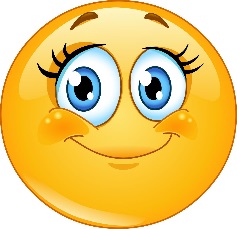 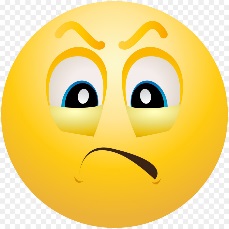 Предлагает сделать выводОбобщает ответы учащихся, фиксирует направление будущей деятельности.Предлагает домашнее заданиеОрганизует рефлексию «Поезд».На парте перед каждым ребенком два жетона: – с улыбающимся смайликом,– с грустным смайликом. На доске поезд с вагончиками, на которых обозначены станцииПредлагает сделать выводОбобщает ответы учащихся, фиксирует направление будущей деятельности.Предлагает домашнее заданиеОрганизует рефлексию «Поезд».На парте перед каждым ребенком два жетона: – с улыбающимся смайликом,– с грустным смайликом. На доске поезд с вагончиками, на которых обозначены станцииЧто показалось сложным сегодня на уроке?Что такое координатный луч?Что такое координаты?            Д\З    №114, 116В математический словарь занести: единичный отрезок, координатный луч, координаты Детям предлагают опустить «веселое личико» в тот вагончик, который указывает на ту станцию, задания которой было интересно выполнять, а «грустное личико» в тот, который символизирует станцию задания, которой показалось не интереснымЧто показалось сложным сегодня на уроке?Что такое координатный луч?Что такое координаты?            Д\З    №114, 116В математический словарь занести: единичный отрезок, координатный луч, координаты Детям предлагают опустить «веселое личико» в тот вагончик, который указывает на ту станцию, задания которой было интересно выполнять, а «грустное личико» в тот, который символизирует станцию задания, которой показалось не интереснымУчащиеся представляют результаты работы группы в виде защиты выполненного задания.                                       Рассматривают получившиеся КластерыЗаписывают в дневнике заданияУчащиеся прикрепляют смайликиУчащиеся представляют результаты работы группы в виде защиты выполненного задания.                                       Рассматривают получившиеся КластерыЗаписывают в дневнике заданияУчащиеся прикрепляют смайликиУчащиеся представляют результаты работы группы в виде защиты выполненного задания.                                       Рассматривают получившиеся КластерыЗаписывают в дневнике заданияУчащиеся прикрепляют смайликиСтроить шкалы с заданным единичным отрезком, изображать координатный луч, находить на координатном луче точку с заданной координатой, определять координату точки.Строить шкалы с заданным единичным отрезком, изображать координатный луч, находить на координатном луче точку с заданной координатой, определять координату точки.Строить шкалы с заданным единичным отрезком, изображать координатный луч, находить на координатном луче точку с заданной координатой, определять координату точки.Строить шкалы с заданным единичным отрезком, изображать координатный луч, находить на координатном луче точку с заданной координатой, определять координату точки.Р: соотнесение с ориентиром в процессе выполнения действий,                        - выполнять действия в опоре на заданный ориентир;К: управлять своим поведением, принимать помощь П: уметь осуществлять анализ учебной задачи с выделением существенных признаков